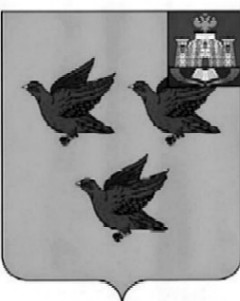 РОССИЙСКАЯ ФЕДЕРАЦИЯОРЛОВСКАЯ ОБЛАСТЬЛИВЕНСКИЙ ГОРОДСКОЙ СОВЕТ НАРОДНЫХ ДЕПУТАТОВРЕШЕНИЕ«24» февраля 2022 г. № 5/107-ГС                             Принято на 5 заседанииЛивенского городского Советанародных депутатов VI созываО внесении изменений в решение Ливенского городского Совета народных депутатов от 16 декабря 2021 г. № 4/070-ГС «Об утверждении общего перечня наказов избирателей депутатам Ливенского городского Совета народных депутатов для исполнения в 2022 году» Руководствуясь Положением о наказах избирателей депутатам Ливенского городского Совета народных депутатов, Ливенский городской Совет народных депутатов РЕШИЛ:1. Внести в решение Ливенского городского Совета народных от 16 декабря 2021 г. № 4/070-ГС «Об утверждении общего перечня наказов избирателей депутатам Ливенского городского Совета народных депутатов для исполнения в 2022 году» следующие изменения и дополнения:в приложении:1) в совокупности строк, объединенных ячейкой со словами «Депутат по избирательному округу № 5 Бахтин Виктор Иванович»графы 2, 3, 4: исключить строку 2;графы 5: число строки 1 «90,0» заменить числом «140,0», исключить строку 2;2) в совокупности строк, объединенных ячейкой со словами «Депутат по избирательному округу № 11 Андреев Андрей Алексеевич»графы 4: слова строки 2 «Приобретение и установка детского игрового оборудования» заменить словами «Приобретение спортивного оборудования»;3) в совокупности строк, объединенных ячейкой со словами «Депутат по избирательному округу № 20 Рыкова Оксана Витальевна»графы 5: число строки 2 «50,0» заменить числом «40,0», число строки 4 «20,0» заменить числом «30,0»;4) в совокупности строк, объединенных ячейкой со словами «Депутат по единому избирательному округу Гвоздев Дмитрий Вячеславович»графы 2:  исключить слова строки 3 «(ОРОО «ПО «Подвиг»)»;графы 4: исключить слово строки 3 «музея»;5) в совокупности строк, объединенных ячейкой со словами «Депутат по единому избирательному округу Леонов Вячеслав Владимирович»графы 2: исключить слова строки 3 «(ОРОО «ПО «Подвиг»)»; графы 4: исключить слово строки 3 «музея»;6) в совокупности строк, объединенных ячейкой со словами «Депутат по единому избирательному округу Селин Петр Иванович»графы 4: слова строки 3 «Приобретение входных дверей для спортивного зала» заменить словами «Приобретение дверей для внутренних помещений»;7) дополнить строки, объединенные ячейкой со словами «Депутат по избирательному округу № 9 Бондарев Егор Иванович»8) дополнить строки, объединенные ячейкой со словами «Депутат по единому избирательному округу Тупикин Дмитрий Александрович»2. Настоящее решение вступает в силу со дня его официального опубликования.Председатель Ливенского городскогоСовета народных депутатов			                                     Е.Н. КонищеваДепутат по избирательному округу № 5 БахтинВиктор ИвановичОрловская область,г. Ливны, ул. Орловская, д. 10 АУправлениемуниципального имуществаадминистрации городаПриобретение и установка детского игрового оборудованияII- IIIквартал90,0Депутат по избирательному округу № 5 БахтинВиктор ИвановичОрловская область,г. Ливны, ул. Орловская, д. 10 АУправлениемуниципального имуществаадминистрации городаПриобретение малых архитектурных формII- IIIквартал50,0Депутат по избирательному округу № 5 БахтинВиктор ИвановичОрловская область,г. Ливны,ул. Максима Горького, д 41МБУ «Ливенский краеведческий музей»Приобретение клише для изготовления памятных медалейII- IIIквартал10,0Депутат по избирательному округу № 11 АндреевАндрей Орловская область, г. Ливны,ул. Октябрьская, д.5МБОУ СОШ № 4 г. ЛивныПриобретение компьютерной техникиII- III квартал100,0АлексеевичОрловская область, г. Ливны,ул. Елецкая, д. 16 АМБУ «Спортивная школаПриобретение и установка детского игрового оборудованияII- III квартал50,0Депутат по избирательному округу № 20РыковаОксана ВитальевнаОрловская область,г. Ливны,ул. Селищева, д.3МБДОУ«Детский сад № 19» г. ЛивныЗамена оконных блоковII- IIIквартал50,0Депутат по избирательному округу № 20РыковаОксана ВитальевнаОрловская область,г. Ливны,ул. Мира, д.201Управление муниципального имущества администрации городаПриобретение и установка детского игрового оборудованияII- IIIквартал50,0Депутат по избирательному округу № 20РыковаОксана ВитальевнаОрловская область,г. Ливны,ул. Мира, д.201Управление муниципального имущества администрации городаПриобретение и установка малых архитектурных формII- IIIквартал20,0Депутат по избирательному округу № 20РыковаОксана ВитальевнаОрловская область,г. Ливны,ул. Мира, д.209Управление муниципального имущества администрации городаПриобретение и установка малых архитектурных формII- IIIквартал20,0Депутат по избирательному округу № 20РыковаОксана ВитальевнаОрловская область,г. Ливны,ул. Денисова, д.32МБДОУ«Детский сад № 8»г. ЛивныПриобретение строительных материаловII- IIIквартал10,0Депутат по единому избирательному округуГвоздевДмитрий ВячеславовичОрловская область,г. Ливны,ул. Дружбы Народов, д.104МБДОУ «Центр развития ребенка – детский сад №16» г. ЛивныЗамена оконных блоковII- IIIквартал20,0Депутат по единому избирательному округуГвоздевДмитрий ВячеславовичОрловская область,г. Ливны,ул. Мира, д.148МБДОУ «Центр развития ребенка – детский сад № 22» города ЛивныЗамена оконных блоковII- IIIквартал60,0Орловская область,г. Ливны,ул. М.Горького, д.43 (ОРОО «ПО «Подвиг»)Управлениежилищно-коммунального хозяйства администрации городаБлагоустройство входной группы музеяII- IIIквартал50,0Городской парк культуры и отдыхаимени 30-летия ПобедыУправление муниципального имущества администрации городаПриобретение и установка детского игрового оборудованияII- IIIквартал20,0Депутат по единому избирательному  округуЛеоновВячеслав ВладимировичГородской парк культуры и отдыхаимени 30-летия ПобедыУправление муниципального имущества администрации городаПриобретение и установка детского игрового оборудованияII- IIIквартал40,0Депутат по единому избирательному  округуЛеоновВячеслав ВладимировичОрловская область,г. Ливны,ул. Пушкина, д.3МБОУ «Лицей им. С.Н. Булгакова»г. ЛивныПриобретение ученической мебелиII- IIIквартал20,0Депутат по единому избирательному  округуЛеоновВячеслав ВладимировичОрловская область,г. Ливны,ул. М.Горького, д.43 (ОРОО «ПО «Подвиг»)Управлениежилищно-коммунального хозяйства администрации городаБлагоустройство входной группы музеяII- IIIквартал50,0Депутат по единому избирательному  округуЛеоновВячеслав ВладимировичОрловская область,г. Ливны,ул. Октябрьская, д.17МБДОУ «Детский сад № 17» г.ЛивныПриобретение и установка детского игрового оборудованияII- IIIквартал20,0Депутат по единому избирательному  округуЛеоновВячеслав ВладимировичОрловская область,г. Ливны,ул. М.Горького, д.43Управление жилищно-коммунального хозяйства администрации городаОщебенение дворовой территорииII- IIIквартал20,0Депутат по единому избирательному округуСелинПётр ИвановичОрловская область,г. Ливны,ул. Садовая, д.9МБДОУ«Детский сад № 10» г. ЛивныПриобретение и установка детского игрового оборудованияII- IIIквартал50,0Орловская область,г. Ливны,ул. Селищева, д.3МБДОУ«Детский сад № 19» г. ЛивныЗамена оконных блоковII- IIIквартал50,0Орловская область,г. Ливны,ул. Пухова, д.28МБОУ СОШ № 5 г. ЛивныПриобретение входных дверей для спортивного залаII- IIIквартал50,0Депутат по избирательному округу № 9 Бондарев Егор ИвановичОрловская область, г. Ливны,ул. Заливенская  (от д.65 до ул. Хохлова)Управлениежилищно-коммунального хозяйства администрации городаМонтаж ливневой канализацииIIIквартал150,0Депутат по единому избирательному округуТупикин Дмитрий АлександровичОрловская область, г. Ливны,ул. Мира, д.188МБУДО г.Ливны «Центр творческого развития имени Н.Н. Поликарпова»Приобретение компьютерной техникиII- IIIквартал100,0Депутат по единому избирательному округуТупикин Дмитрий АлександровичОрловская область,г. Ливны,ул. Кирова, д.22МБОУ СОШ № 1 г ЛивныПриобретение и замена дверей запасных выходовII- IIIквартал20,0Депутат по единому избирательному округуТупикин Дмитрий АлександровичОрловская область,г. Ливны, ул. М. Горького, д.41МБУ «Ливенский краеведческий музей»Издание книги«Ливны»II- IIIквартал20,0Депутат по единому избирательному округуТупикин Дмитрий АлександровичОрловская область,г. Ливны,ул. М.Горького, д.43Управлениежилищно-коммунального хозяйства администрации городаБлагоустройство входной группы II- IIIквартал10,0